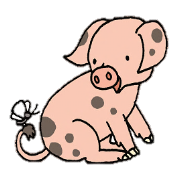 Date of party:Name of organiser:NameAdult (16 yrs+) or ChildFood ordered (if applicable)